ERZURUM TEKNİK ÜNİVERSİTESİ SAĞLIK BİLİMLERİ FAKÜLTESİ  HEMŞİRELİK BÖLÜMÜ 2023-2024 EĞİTİM ÖĞRETİM YILI  HEMŞİRELİK TEMEL İLKE VE UYGULAMA DERS REHBERİ  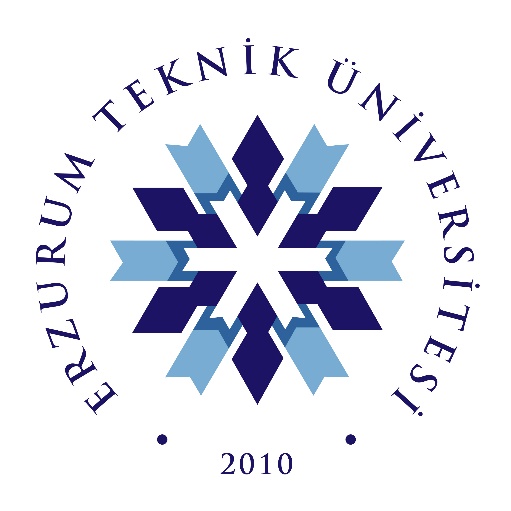 DERSTEN SORUMLU ÖĞRETİM ELEMANLARI  Dr. Öğr. Üyesi Yasemin ERDEN Dr. Öğr. Üyesi Elanur ULUDAĞArş. Gör. Aydan NACAKDr. Öğr. Üyesi Zeynep ÖZTÜRK Dr. Öğr. Üyesi Nurgül KARAKURTArş. Gör. Şevin POLAT ERZURUM 2024İÇİNDEKİLERHEMŞİRELİKTE TEMEL İLKE VE UYGULAMALAR HAFTALIK UYGULAMA HEDEFLERİDersin AmacıHemşirelikte Temel İlke ve Uygulama Dersi ÇıktılarıHemşirelikte Temel İlke ve Uygulamalar Dersi Öğrenci Yönetim PlanıKLİNİK/SAHA KURALLARINA İLİŞKİN UYULMASI GEREKEN GENEL KURALLARKlinik Uygulama KurallarıHEMŞİRELİKTE TEMEL İLKE VE UYGULAMA DERSİ TANILAMA FORMUKLİNİK UYGULAMA DEĞERLENDİRME FORMUHEMŞİRELİKTE TEMEL İLKE VE UYGULAMALAR DERS SORUMLULARI	 Öğretim Elemanları   Dr. Öğr. Üyesi Yasemin ERDEN, Dr. Öğr. Üyesi.Elanur ULUDAĞ, Arş. Gör. Aydan NACAK, Dr. Öğr. Üyesi Zeynep ÖZTÜRK, Dr. Öğr. Üyesi Nurgül KARAKURT, Arş. Gör. Şevin POLATHEMŞİRELİKTE TEMEL İLKE VE UYGULAMALAR DERSİ HAFTALIK UYGULAMA HEDEFLERİ1. hafta öğrenci uygulama alanına ilk defa geldiğinde oryante olması, ortamı tanıyabilmesi, kendisine verilen birey/aile/çocuk ile ilgili veri toplama, planlama, uygulama ile ilgili bakım sürecini başlatabilmesi hedeflenir. Aşağıda verilen hedeflere uygulama süreci boyunca ulaşması beklenir.İlk 5 hafta teori ve laboratuvar uygulamaları devam edecek olup klinik uygulama olmayacaktır. Klinik uygulama 25 Mart Pazartesi günü başlayacaktır.1.1 Dersin amacı; Öğrencinin birey, aile ve toplumu bütüncül bir yaklaşımda görerek sağlığı geliştirme, koruma ve hastalık durumunda iyileştirmeye yönelik girişimlerde bulunmasını sağlayacak, bilişsel, duyuşsal, psikomotor becerileri kazanması ve geliştirmesini sağlamaktır.1.2 Hemşirelikte Temel İlke ve Uygulamalar Dersi Öğrenme Çıktıları1. Hemşirelik uygulamalarını yerine getirmek için gerekli kuramsal ve uygulama bilgilerine sahip olur.2. Temel hemşirelik becerilerini mesleki ilke ve standartlar doğrultusunda gerçekleştirir.3. Bireyin sağlık bakım gereksinimlerini bütüncül yaklaşımla hemşirelik süreci doğrultusunda karşılayabilir.4. Edindiği kuramsal bilgileri hemşirelik uygulamalarına aktarabilir.5. Etkili iletişim becerilerini kullanır.6. Hemşirelik uygulamalarında mesleki etik ilke ve değerlere uygun davranır.    1.3 Hemşirelikte Temel İlke Ve Uygulamalar Dersi Öğrenci Yönetim PlanıHemşirelikte Temel İlke ve Uygulamalar dersi için uygulamaya çıkılacak kurum, Erzurum Şehir Hastanesi olup, çıkılacak servisler, “göğüs Servisi, nöroloji servisi, dahiliye servisi, ortopedi servisi, kardiyoloji ve gastroenteroloji vb. servislerdir.’2: CHECKLİST: Checklistlerde ilgili haftaya ait uygulamaların işlem basamakları yer almaktadır.3: UYGULAMA (OSCE) SINAVI: Uygulama (OSCE) sınavında, öğrenciden rasgele bir adet uygulama yapması istenecektir. Öğrenci, bir istasyonda istenen hemşirelik uygulamasını, uygulama için belirlenen sürede tamamlayacaktır. Hoca ilgili checkliste göre uygulamayı değerlendirecek ve bir puan çıkaracaktır. Uygulama sınavının (OSCE) yılsonu başarı puanına etkisi %50 olacaktır.4 : VAKA ÇALIŞMASI: Konuya uygun vaka örneğinin tartışılması. 5:KAHOOT: Anlık soru ve cevap ile ölçme ve değerlendirme (Quiz).   6:PORTFOLYO: Checlistler, bakım planları ve vaka çalışması materyallerinden oluşan dosya 7BAKIM PLANI: Öğrenciden dönem sonunda bir adet bakım planı istenecektir. Bakım planı rehberinde yer alan veri toplama ve bakım planı hazırlama taslağına uygun olması istenecektir. Bakım planında veri toplama, tanılama, uygulama ve değerlendirme basamaklarının her biri 50 puan üzerinden değerlendirilecektir. Klinik Uygulama puanının yıl sonu başarı puanına etkisi %50 olacaktır. 2. KLİNİK/SAHA UYGULAMALARINA İLİŞKİN UYULMASI GEREKEN GENEL KURALLAR2.1 Klinik Uygulama Kuralları “Erzurum Teknik Üniversitesi Sağlık Bilimleri Fakültesi Hemşirelik Bölümü Lisans Öğrencilerinin Klinik Uygulama Usul ve Esasları” hükümleri doğrultusunda hazırlanan, uygulamalara katılan öğrencilerin görev ve sorumlulukları ile uymaları gereken kurallar aşağıda belirtilmiştir; 1) Öğrenciler dönem içi uygulamalar süresince bulundukları kurumda uygulanan çalışma ve disiplin kurallarına uymakla yükümlüdür  2) Öğrenciler “Erzurum Teknik Üniversitesi Lisans Eğitim-Öğretim Yönetmeliği” gereğince uygulamaların %80’ine devam etmek zorundadır ve öğrenci klinik uygulamaya gelmediği günlerinin devamını kendisi takip etmelidir. 3) Uygulama bütünlüğü açısından günü bölerek devamsızlık yapamaz.4) Öğrenciler kendileri için belirlenen klinik uygulama alanında, 08:00-16:00 saatleri arasında uygulama yapmak zorundadır. Öğlen yemeği 12.00-13.00 saatleri arasında yenmelidir. 5) Görevli öğretim elemanının izni olmadan uygulama yerlerinden ayrılamaz, uygulama yerini değiştiremez ve terk edemezler. 6) Uygulama saatlerinde misafir kabul edilemez.7) Öğrenci, planlanan tarih ve saatler dışında, ders yürütücüsünün bilgisi ve kurum amirinin izni olmadan uygulama alanında bulunamaz. 8) Öğrenciler uygulama alanındaki her türlü araç ve gerecin dikkatli kullanılmasına özen gösterir. 9) Öğrencilerin kalem, not defteri, mümkünse saniyeli kol saati gibi bireysel araç gereçleri ve kimliklerini gösterir yaka kartı daima yanlarında olmalıdır. Özel eşyalarının güvenliğinden kendileri sorumludur. 10) Öğrenciler saha veya klinik alan uygulamalarında Erzurum Teknik Üniversitesi Sağlık Bilimleri Fakültesi Hemşirelik Bölümü’nün belirlemiş olduğu forma bütünlüğüne uymak zorundadır.   Forma rengi alt saks mavi, üst beyazdır. Alpaka kumaştan olmalıdır.Üst Forma: Beyaz renkte, kadınlar için kare yaka (boynu saran), önden çıtçıtlı uzun veya kısa kol tercih edilebilen (uzun kol kullanımında kol boyu bilek hizasında olacaktır). Erkekler için V yaka (boynu çevreleyen) baştan giyilebilen uzun veya kısa kol tercih edilebilen (uzun kol kullanımında kol boyu bilek hizasında olacaktır) ve forma boyu kalça altından 5cm aşağıda olacak şekilde olmalıdır. Pantolon: Saks mavi renkte, orta hattan dikişi olan ve normal paça kesimli olmalıdır. Her öğrencinin ölçülerine uygun ve paçası yere değmeyecek uzunlukta olmalıdır.  Önlük: Öğrenciler laboratuvar uygulamalarında beyaz uzun kollu ve dizden 5 cm yukarıda olacak şekilde laboratuvar önlüğü giymelidir. Önlüğün iki alt, bir üst cebi (sol tarafta) olmalıdır. Hırka: Hırka boyu üst formayı 5 cm geçecek şekilde siyah, mavi-lacivert veya beyaz olmalıdır. Başörtüsü: Başörtüsü omuzlara ve göğse sarkmamalı, hemşirelik girişimlerini engellememeli, üst formanın içine yerleştirilmeli veya boynun arkasında (ensede) her iki ucu birleştirilmiş şekilde olmalıdır. Kullanılan başörtüsü beyaz-saks mavi renkte olmak zorundadır.Kimlik Kartı: Öğrenciler üst formada veya önlükte yer alan cep üzerine öğrenci kimlik kartlarını takmak zorundadır. Ayakkabı: Lacivert/Siyah/Beyaz, topuksuz, sade, rahat, üzerinde aksesuarı olmayan, ses çıkarmayan önü ve arkası kapalı ayakkabılar veya terlik giyilmelidir. Kişisel Hijyen: Öğrenciler uygulama alanlarında kişisel hijyen kurallarına uymak zorundadır. Uygulama alanlarında giyilen üniforma, önlük ve başörtüsünün temiz ve ütülenmiş olması gerekmektedir. Ayakkabılar boyalı ve temiz olmalıdır. Erkek öğrenciler sakal ve bıyık tıraşı olmalıdır. Uzun saçlı öğrencilerin saçları örgü ya da topuz şeklinde toplanmalıdır. Öğrencilerin alyans, saat ve küçük küpe (sallanmayan) dışında herhangi bir aksesuar takmamaları, tırnaklarının kısa ve ojesiz olması gerekmektedir. 11) Uygulama formasıyla hastane dışına çıkılamaz.12) Klinik uygulama alanlarında eğitimcileri, arkadaşları, tüm sağlık ekibi üyeleri, hasta ve hasta yakınları ile uygun, uyumlu, saygılı bir iletişim kurar ve sürdürür. 13) Hastane içinde, çevresinde tütün ve alkol vb. tüketemez. 14) Hiçbir belge, araç ve gereci klinik dışına çıkaramaz.15) Uygulama alanlarında uygun davranış sergilemeyen öğrenciye uygulama sorumlusu tarafından uyarıda bulunulur; öğrencinin davranışı değişmediği durumda tutanak tutularak kaydedilir. 16) Öğrenciler uygulamalarda cep telefonu, cep bilgisayarı vb. gibi elektronik cihazlar kapalı veya sessiz konumda olmalıdır. 17) Öğrenci uygulama alanlarında hasta ve klinik ile ilgili yazılı izin almadan fotoğraf çekemez, ses ve görüntü kaydı alamaz, yayınlayamaz ve paylaşamaz. 18) Öğrenciler hastalar ile kişisel bilgilerini (soyadı, cep telefonu numarası vb.) paylaşamaz ve hastaların maddi isteklerini (para verme ve cep telefonlarını kullanma vb.) yerine getirmez. 19) Öğrenciler uygulama alanlarında, hemşirelik bakım ve uygulamaları ile ilgili sorumluluklarını zamanında eksiksiz olarak, ilgili kişilerin gözetimi ve denetimi altında yapmalıdır. 20) Öğrenciler uygulama alanlarında ilgili uygulama sorumlusu ya da klinik hemşiresinin izni ve denetimi olmaksızın herhangi bir invaziv işlem ya da ilaç uygulaması yapamaz. 21) Öğrenciler bakım verdiği hastalar için uygulama sorumlusunun belirlediği klinik uygulama planına uyar. 22) Öğrenciler uygulama yerinde yapmış oldukları çalışmalara ilişkin bakım planı ve benzeri formları ve raporları kendisine bildirilen sürede hazırlar ve uygulama sorumlusuna teslim eder. 23) Öğrenciler uygulamalar esnasında çalışan ve hasta güvenliği kurallarına uyar. 24) Öğrenciler uygulama alanındaki hizmet içi eğitim programlarına uygulama sorumlusunun kontrolü dâhilinde aktif olarak katılabilir. 25) Öğrenciler uygulama alanındaki grev, iş bırakma, işi yavaşlatma gibi eylem ve faaliyetlere katılamaz, bunları destekleyemez veya propagandasını yapamaz; herhangi bir siyasi ya da ideolojik faaliyette bulunamaz. 26) Öğrenciler uygulama öncesi ana bilim dalı uygulama alanlarına özgü kendilerine açıklanan diğer kurallara uymakla yükümlüdür. 27) Uygulama süresi boyunca öğrenciler her hafta bakım planı formunu doldurmalı ve en az iki tane bakım planı formu öğretim elemanı tarafından değerlendirilmelidir. Uygulama notunun ders değerlendirilmesine katkısı %50’dir. 28) Öğrenciler, uygulama sırasında ya da bitiminde varsa uygulamaya ilişkin istek ve önerilerini sorumlu öğretim elemanına ve Ana Bilim Dalı Başkanlığına dilekçe ile iletebilir. ***Öğrencilerin uygulamadan (hastane uygulaması ve laboratuvar uygulaması birlikte) devamsızlık hakkı 4 gündür. Teorik dersten devamsızlık hakkı 16 saattir (4 hafta)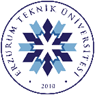 ERZURUM TEKNİK ÜNİVERSİTESİ SAĞLIK BİLİMLERİ FAKÜLTESİ HEMŞİRELİKTE TEMEL İLKE VE UYGULAMALAR DERSİHASTA TANILAMA FORMUTIBBİ TANISI: Bireyin hastaneye kabul tıbbi tanısını literatür bilgileri doğrultusunda aşağıdaki başlıklar atında kısaca açıklayınız. Hastalığın Tanımı: Belirti-Bulgular: Tedavisi: Komplikasyonlar (İlaç ve hastalığın komplikasyonları)BİREYİN TEMEL LABORATUAR DEĞERLERİ                                                              YAŞAM AKTİVİTELERİ (YAŞAM MODELİ)  GÜVENLİ ÇEVRE SAĞLAMA VE SÜRDÜRME AKTİVİTESİ OBJEKTİF 1. Mental Durumu:         Bilinci:  (  ) Açık  (   ) Bulanık  (   ) Kapalı 2. Duyu Organları: Görme: 	                          İşitme:      Dokunma: 	                         - Koklama:  	 Tat Alma: 3. Enfeksiyon riski: Enfeksiyon riski:  Hayır (   )  	 	Evet (   )               Tanımlayınız…………………………………………………… 4. Ağrı Ağrı / Rahatsızlık: Hayır…….Evet……Başlangıcı……….….Süresi………… Ağrının yayılışı:………………………………………............................................ Ağrıya eşlik eden şikayetler/ yakınmalar:……………………...................................................................................... Ağrıyı azaltan faktörler:……………………………………………………………………………….................................................. Ağrıyı arttıran faktörler:………………………………………………………………………………………………………………. 5. Düşme Riski   RİSK DÜZEYİ BELİRLEME TABLOSUNOT:Düşmelerin önlenmesine yönelik alınacak önlemler hastada var olan risk faktörlerine göre belirlenmelidir.İTAKİ DÜŞME RİSKİ ÖLÇEĞİ yalnızca yetişkin hastalarda kullanılır.İZOLASYON SUBJEKTİF Güvenli çevrenin sağlanaması ve sürdürülmesi aktivitesi ile ilgili birey tarafından ifade edilen soru/sorunları ile tırnak içinde yazarak (‘‘     ’’)  belirtiniz. ……………………………………………………………………………………………………… 2. İLETİŞİM OBJEKTİF İletişim şekline göre birey: İçe dönük (  )    Dışa dönük (  )   İyimser (  )    Karamsar (  )   Kendisi ile barışık (  ) Kullandığı dil (Lisanı):………………………. İletişim kurabilmek için yardıma gereksinimi var mı? Hayır…...   Evet.….Tanımlayınız:………………………………………….. Görüşme sırasında herhangi bir konuşma sorunu fark ettiniz mi?  Hayır…. .. Evet…... Tanımlayınız:……………………………... Hasta, yakınları ile iletişim kuruyor mu? Hayır.... Evet.... Tanımlayınız:…………………………… Hasta, diğer hastalar ile iletişim kuruyor mu? Hayır.... Evet.... Tanımlayınız:…………………………… Hasta, sağlık ekibi üyeleri ile iletişim kuruyor mu? Hayır.... Evet.... Tanımlayınız:…………………………… Birey sorulan sorulara uygun yanıtlar veriyor mu? Hayır.... Evet.... Tanımlayınız:…………………………… Birey İletişim sırasında göz teması kuruyor mu? Hayır.... Evet.... Tanımlayınız:……………………………   SUBJEKTİF Hasta bireyin iletişim aktivitesine ilişkin soru/sorunlarını kendi ifadeleri ile tırnak içinde yazarak (‘‘     ’’)  belirtiniz. ………………………………………………………………………………………………………………………………………….…………………………………………………………………………………………………………………………………………                                                               3. SOLUNUM OBJEKTİF SOLUNUM SİSTEMİ: Solunum Hızı:………./Dk. Abdominal…….Diyafragmatik……Eforlu…...Eforsuz……...Özel pozisyon:…………………………. Derinliği: Yüzeyel….Derin….Yardımcı solunum kaslarının kullanımı: Hayır….Evet….Tanımlayınız………………....................... Solunum ritmi:…………………………………. Normal solunumunu sürdürebiliyor mu? Hayır………….Evet…………..Tanımlayınız…………………………………………… Geçmişte solunumla ilgili her hangi bir problemi mevcut  mu? Hayır……..Evet……..Tanımlayınız……………………………….. Öksürük: Yok ………..Var………………………..Tanımlayınız…………………………………………………………………… Balgam çıkarıyor mu? Hayır…Evet… Özelliklerini tanımlayınız:……….…………………………............................................... Göğüs ağrısı: Yok ……Var………………………. Tanımlayınız…………………………………………………………………… Siyanoz: Yok …………Var………………………. Tanımlayınız…………………………………………………………………... Hemoptizi: Yok ……….Var………………………. Tanımlayınız…………………………………………………………………... Solunum türü: Apne (   )    Bradipne (  )  Takipne (    )  Hiperpne (   )   Hipopne(  )  Hiperventilasyon (   ) Hipoventilasyon (  )          Kusmual Solunum (   )  Cheyne-Stokes Solunum (  ) Dispne (  )  Hipoksi (  )   Anoksi (  ) KARDİYOVASKÜLER SİSTEM: Nabız Hızı: Radyal:………. /dk   Apikal………../dk.  Nabız ritmi: Düzenli……………Düzensiz……….... Kan Basıncı:  Sol Kol…………………..mmHg     Sağ kol……….....…………..mmHg Pozisyon:  (   ) Ayakta…………….mmHg   (   ) Otururken…………….mmHg  	(   )Yatarken……………mmHg Siyanoz:   Hayır….Evet…..Yeri……………………………………………………………………………......................................... SUBJEKTİF Hasta bireyin solunum aktivitesine ilişkin öksürük, solunum sıkıntısı vb. gibi soru/sorunlarını kendi ifadeleri ile tırnak içinde yazarak  (‘‘     ’’)  belirtiniz.…………………………………………………………………………………………………… 4. BESLENME OBJEKTİF Boy:…………cm.    Kilo:…………kg.    Beden Kitle İndeksi……………. KAŞEKTİK  (…)     NORMAL (…)       OBEZ (…)       MORBİD OBEZ (…)Günlük öğün sayısı:………………………. Son altı ayda kilo aldı mı? Evet (lütfen belirtiniz)……….Hayır…….Bilinmiyor…… Son altı ayda istemsiz kilo verdi mi? Evet (lütfen belirtiniz)….... Hayır..….Bilinmiyor….. İştahını nasıl tanımlıyor? İyi….Yetersiz….Kötü….. Herhangi bir diyet sınırlaması var mı? (Hastanın kendisinin uyguladığı / Hekimin önerdiği)Hayır…Evet...Tanımlayınız………..... Bir günde ortalama ne kadar sıvı alıyor?.............................Su:…………bardak/gün   Diğer:………………………………………... Aşağıdaki durumlarla ilgili bir sorunu var mı? Bulantı:     Hayır…..Evet….Tanımlayınız………....................…………………………………………………...................  Kusma:      Hayır…..Evet….Tanımlayınız……………………........................…………………………………….............. Yutma:      Hayır…..Evet….Tanımlayınız............................…………………....................................................................... Çiğneme:   Hayır…..Evet….Tanımlayınız……………………………………………………......................…………......... Beslenme aktivitesini etkileyen/etkileyebilecek herhangi bir inancı var mı? Hayır…..Evet……Tanımlayınız.……………………. Beslenme şekli: (   ) Oral  (   ) Enteral (   ) Parenteral Beslenmeyi Engelleyen Faktörler: (  ) Oral Lezyonlar  (  ) Ameliyat  (   )Yutma Güçlüğü (  ) Bilinç Durumu (  )Fiziksel Güçsüzlük  	 	 	           (  ) Diğer……………………………… SUBJEKTİF Hasta bireyin beslenme aktivitesini etkileyen/alışkanlığını/tercihlerini etkileyen faktörleri kendi ifadeleri ile tırnak içinde yazarak (‘‘     ’’)  belirtiniz.……………………………………………………………………………………………………………………                                                                                    5. BOŞALTIM OBJEKTİF Bağırsak Boşaltımı: Boşaltım gereksinimini farketme: Hayır….Evet:….. Boşaltım aciliyetinde değişim: Hayır….Evet:….. Miktarda herhangi bir değişim: Hayır….Evet:…..Artma:…..Azalma:… Dışkılama alışkanlığında değişim oldu mu? Hayır….Evet:…….. Dışkının özelliği:  	Sıklık (Kez/Gün)……..........   	İçerik: Katı….Yumuşak….Sıvı….  	Renk: Kahverengi….Siyah….Sarı…. Yeşil… Beyaz/ Kil...... Kırmızı…….  Kıvamı: Yumuşak…… Şekilli…… Sulu…. Sert…..  Kokusu: Keskin (  ) Diğer……………..  	Bağırsak boşaltımına ilişkin hasta bireyin yaşadığı sorunlar:  Kan…Parazit…..Ağrı... Mukus……    Normal boşaltımı sürdürmek için yaptığınız uygulamalar:  Ilık su içme (  )    Egzersiz (   )     Diğer (   )……………….. Bağırsak boşaltımı için kullanılan   boşaltım yardımcıları:   	Yok (  )     Kolostomi (  )     Sürgü (  )           Laksatif  kullanma (  )    	Lavman uygulama (  ) Konstipasyon: Hayır….Evet…..Sıklık………………. Tanımlayınız ……………Süre:……….......................................................... Diyare: Hayır….Evet…..Sıklık………………. Tanımlayınız ……………Süre:………..................................................................... Distansiyon: Hayır….Evet…..Sıklık………………. Tanımlayınız ……………Süre:………............................................................. İdrar Boşaltımı:                Boşaltım gereksinimini farketme: Hayır…. Evet….   	Miktarda herhangi bir değişim: Hayır…. Evet…. Artma........….Azalma...........….  Son Bir ay içinde idrar alışkanlığında değişim oldu mu? Hayır….Evet:……. İdrarın özelliği: Sıklık (Kez/Gün)…….......... Azalma….............Artma….............................  Miktarı……………….ml  	Görünümü:  Berrak….. Bulanık …..      	Rengi: Amber/saman……  Koyu  sarı….   	Kokusu: Amonyak……. Diğer…………………  	Diğer sorunlar (ağrı, yanma vb):…………………………………………………………………………………………….. İdrar boşaltımına ilişkin hasta bireyin karşılaştığı sorunlar:  Dizüri….. Poliüri….. Oligüri ….. Sık idrara çıkma….. Noktüri….Hematüri ….. Piyüri….. Üriner retansiyon….. İnkontinans ……Retansiyon:…….. İdrar boşaltımını gerçekleştirmek için kullandığı yardımcılar:  	Ürostomi……….TAK………İdrar sondası (    )       Kondom kateter…….  	Sürgü/ördek……..Diüretik  ilaçlar………Mesane irrigasyonu……… SUBJEKTİF Bağırsak Boşaltımı: Hasta bireyin bağırsak boşaltım alışkanlığındaki değişimi, karşılaştığı sorunları kendi ifadeleri ile tırnak içinde yazarak (‘‘     ’’)  belirtiniz……………………………………………………………………………………………………………………………. İdrar Boşaltımı:  Bireyin idrar  boşaltımı alışkanlığındaki değişimi, karşılaştığı sorunları kendi ifadeleri ile tırnak içinde (“ “) gösteriniz ……………………………………………………………………………………………………………………………………… Total Alınan Sıvı :				Total Çıkarılan sıvı:		          Balans :6. KİŞİSEL TEMİZLİK VE GİYİNME OBJEKTİF Hijyen Alışkanlıkları: Deri temizliği: 	      Sıklık…………Kullanılan Ürün:……………..Sorun: Hayır….Evet….Tanımlayınız……………………….. Ağız temizliği:         Sıklık…………Kullanılan Ürün:……………..Sorun: Hayır….Evet….Tanımlayınız………………………...Göz temizliği:          Sıklık…………Kullanılan Ürün:……………..Sorun: Hayır….Evet….Tanımlayınız………………………... Kulak temizliği:       Sıklık…………Kullanılan Ürün:……………..Sorun: Hayır….Evet….Tanımlayınız………………………...  Burun temizliği:       Sıklık…………Kullanılan Ürün:……………..Sorun: Hayır….Evet….Tanımlayınız………………………..   Tırnak temizliği:      Sıklık…………Kullanılan Ürün:……………..Sorun: Hayır….Evet….Tanımlayınız………………………... Saç temizliği:           Sıklık…………Kullanılan Ürün:……………..Sorun: Hayır….Evet….Tanımlayınız………………………... Ayak temizliği:        Sıklık…………Kullanılan Ürün:……………..Sorun: Hayır….Evet….Tanımlayınız………………………... Banyo:                     Sıklık…………Kullanılan Ürün:……………..Sorun: Hayır….Evet….Tanımlayınız………………………..   Giyinme/soyunmada zorluk çekiyor mu?:   Hayır….Evet…… Deri Muayenesi:      Sıcak….Soğuk….Nemli….Kuru……                        	Turgor: Normal..….Dehidrate….......Diğer.............….    Renk: Soluk…. Pembe…. Siyanotik…. Sarı…. Diğer..............    Basınç Ülseri: Yeri:………………Büyüklüğü:…………………Görünümü:……………….Evresi:………………………    Ödem: Yeri:……………………...Büyüklüğü:…………….........Görünümü:………………………………………………    Kızarıklık: Yeri:………………….Büyüklüğü:……………….....Görünümü:………………………………………………    Tanıladığınız Diğer Deri Sorunları/Lezyonları: Yeri:…………...Büyüklüğü:……………Görünümü:………………….....  Mukoz Membran:  Ağız:    Nemli….Kuru….        Renk: Beyaz:………Soluk:………Pembe:……..Kırmızı:…………Siyanoze:…………..  Diş: Sorun var mı? (çürük, dolgu, protez vb? ):  Hayır…Evet…Tanımlayınız...………………….............  Diş Eti: Sorun var mı? (kızarıklık, kanama, çekilme vb.): Hayır…Evet…Tanımlayınız...………………….....   Dil: Sorun var mı? (kuru, kırmızı, paslı, çatlak, beyaz vb.): Hayır…Evet…Tanımlayınız...…………………..  	        Dudak: Sorun var mı? (kuru, kırmızı, çatlak, beyaz vb.): Hayır…Evet…Tanımlayınız...………………………...                               Göz: Sorun var mı? (kızarıklık, kaşıntı, akıntı vb.): Hayır…Evet…Tanımlayınız...…………………………………         Kulak: Sorun var mı? (kaşıntı, akıntı vb.): Hayır…Evet…Tanımlayınız...………………………………………….              Burun: Sorun var mı? (kızarıklık, tahriş vb.): Hayır…Evet…Tanımlayınız...………………………………………            Tırnak: Sorun var mı? (sararma, batma, enfeksiyon vb.): Hayır…Evet…Tanımlayınız...………………………….  Saç: Sorun var mı? (kepek, kellik, bit vb.): Hayır…Evet…Tanımlayınız...…………………………………………  	    Ayak: Sorun var mı? (kuruma, nasır, çatlama vb.): Hayır…Evet…Tanımlayınız...………………………………… Yara iyileşmesi ile ilgili herhangi bir sorunu var mı? :  Hayır:….Evet:….Tanımlayınız:…………………………………………	SUBJEKTİF Hasta bireyin kişisel temizlik ve giyinme aktivitesine ilişkin alışkanlıklarındaki değişimi, soru/ sorunlarını kendi ifadeleri ile tırnak içinde yazarak (‘‘     ’’) belirtiniz…………………………………………………………………………………………...7. BEDEN SICAKLIĞININ KONTROLÜ OBJEKTİF Ortam sıcaklığı tercihi: Sıcak…….. Normal (Ilık)………..Soğuk…………. Sıcaklık:…….OC; Oral…..Rektal…..Aksillar……Timpanik……..Temporal………. Kabul sırasında hasta havaya uygun giysiler giymiş miydi? Evet….Hayır….Tanımlayınız……………............................................. SUBJEKTİF Hasta bireyin beden sıcaklığını kontrolü aktivitesine ilişkin, bireysel tercihlerini , soru/ sorunlarını kendi ifadeleri ile tırnak içinde yazarak (‘‘     ’’) belirtiniz.…………………………………………………………………………………………………………… 8. HAREKET OBJEKTİF Genel yaşam tarzınız: Aktif….Sedanter (Sakin)….......................................................................................................... Harekette zorlanma: Hayır…. Evet…. Tanımlayınız (zamanı, yeri )……….................................................................……………… Hareket ederken vücut mekaniğine dikkat ediyor mu? Evet………..Hayır…………………………………………………………. Hareket etmesini engelleyen herhangi bir fiziksel engeli var mı? Hayır……..Evet………Tanımlayınız…………………………… Hareketine yardımcı araç/gereç kullanıyor mu (Trapez, Çengel, Yürüyüş Kemeri,  Kaydırma Tahtası, Kaldıraç, Kum Torbaları, Trokanter Rulolar, Walker, Koltuk Değneği,vb.)? Hayır……..Evet………Tanımlayınız……………………… Ekstremite kaybı: Hayır…. Evet…..Yeri……………………………………………………………………....................................... Denge: Normal……Ayakta duramama……Sendeleme…….Tanımlayınız………………………………………………………….. Postür: Normal….Kifoz….Lordoz….Diğer:.......................................................................................................................................... Şekil bozukluğu (kontraktür, eklem kısıtlılığı, çekilme, kasılma vb)  Hayır….Evet…. Yeri……Tanımlayınız…………………....... Doğru  vücut postürü sağlamak için kullanılan araç-gereçler? Hayır……….Evet………Tanımlayınız.……………………………. Hastaya uygulanan egzersiz türü? İzotonik egzersiz………..İzometrik egzersiz……….İzokinetik egzersiz……………………...... Hareket sırasında güvenlik önlemlerinin (yatak kenarlığı, tespit ediciler vb.)  alınmasına gereksinim var mı? Hayır……….Evet………Tanımlayınız.…………………………………….. Dinlenme sırasında basınç bölgelerinin desteklenmesi gerekir mi? Hayır…….Evet…………Tanımlayınız…………… Tremor: Hayır….Evet….Tanımlayınız………………………………………………………………………...................................... Paralizi Varlığı: Hayır…. Evet….Yeri…………………………………………………………………............................................... Fizik tedavi alıyor mu?:  Hayır……Evet:…… SUBJEKTİF Hasta bireyin hareket aktivitesine ilişkin, değişimi,  soru/ sorunlarını kendi ifadeleri ile tırnak yazarak (‘‘     ’’)  içinde belirtiniz. ……………………………………………………………………………………………………………………………………….9. ÇALIŞMA VE EĞLENCEOBJEKTİF Geliri gider durumu      (    )   Gelir gidere eşit       (    )   Geliri giderinden az           (    )  Geliri giderinden fazla  Çalışma durumu:…..…………………saat/gün……………… Boş zamanlarını değerlendirme biçimi:……………………………………………………………………………………………….. Son bir aydır sağlık sorununa bağlı olarak normal günlük işleri aksadı mı?(Ev İşi, Çalışma Hayatı): Hayır…..Biraz…..Evet……....  Son bir aydır fiziksel sağlığı ve ruhsal sorunları sosyal aktivitelerini/hobilerini engelledi mi? Hayır….Evet..... Tanımlayınız……... SUBJEKTİF Hasta bireyin çalışma ve eğlenme aktivitesine ilişkin, çalışma durumu, gelir durumu, boş zamanlarını değerlendirme durumu  vb.gibi değişimi,  soru/ sorunlarını kendi ifadeleri ile tırnak yazarak içinde yazarak (‘‘     ’’) belirtiniz. ………………………………………………………………………………………………………………………………………… 10. CİNSELLİĞİ İFADE ETME OBJEKTİF: Görüşmede soruları cevaplama durumu: (   ) Girişken……….(   ) Çekingen………..(   ) Utangaç…………(   ) Saldırgan………… Doğurganlığı planlama yöntemi: 	Kullanmıyorum 	(   ) 	Doğum kontrol hapı 	(   ) 	Tüplerin bağlanması 	(   ) 	Diğer ( ) 	 	Rahim içi araç 	(   ) 	Kondom 	(   ) 	Vazektomi 	(   ) 	 KADIN 	 	ERKEK Menstruasyon siklüsü: Düzenli……Düzensiz...... Sıklığı……... 	 	Kendi kendinize testis  yapıyor musunuz? Evet……Hayır…… Kullandığı ürünün (ped, bez vb.) gün içindeki sayısı …………. 	Hangi sıklıkla…… Menstruasyon öncesinde yaşadığınız sorunlar varmı: 	 	Üriner boşaltım ile ilgili bir sorununuz var mı? Hayır…….Evet………… 	Hayır ……… Evet …….Tanımlayınız………. Menstruasyon sırasında yaşadığınız sorunlar: 	 	 	 Ağrı                                  (  )            Halsizlik                            (  ) 	   	 	 Aşırı kanama                    (  )           Uyuma isteğinde artış 	  (  ) 	Bulantı/kusma  	(  ) 	 	 Menopoza girdi mi? Evet……Hayır……                             Menopoza girdi ise ne zaman? (yıl)………………… Normal olmayan kızarıklık, kanama veya akıntı:……………..	 	 SUBJEKTİF Hasta bireyin cinselliği ifade etme aktivitesine ilişkin soru/ sorunlarını kendi ifadeleri ile tırnak içinde yazarak (‘‘     ’’)  belirtiniz. ………………………………………………………………………………………………………………………………………… 11. UYKU VE DİNLENME OBJEKTİF Genel uyku alışkanlıkları: Gece…………….St/Gün…………Gündüz………………St/Gün.  Uykuyu sağlamak için kullandığı metodları tanımlayınız (süt içme, müzik dinleme, kitap okuma, sessiz ortam, tv seyretme vb.): …………………………………............................................................................................................................................................   Hastanede kalışı süresince uyku hijyeni ile  ilgili bir değişiklik oldu mu?   Uykuya dalmada güçlük:   Hayır….    Evet…. Süre……………..   Nedeni…………………………………………………        Sabah çok erken uyanma:  Hayır….    Evet….  Süre……………..  Nedeni……………………….………………………..   Uyku saatinde gecikme:     Hayır….    Evet….  Süre……………..  Nedeni…………………………………………………   Sık sık uyanma:                  Hayır….    Evet….  Süre……………..  Nedeni…………………………….…………………...   Uykusuzluk:                       Hayır….    Evet….  Süre……………..   Nedeni……………………………….………………..   Dinlenememe:                    Hayır….    Evet….  Süre……………..   Nedeni…………………………………………..…….Ağrı, hareket güçlüğü , sık idrara çıkma gibi bireyin uykusunu etkileyen biyo-fizyolojik faktörler var mı? Hayır...Evet.... Korku, stres, kaygı gibi bireyin uykusunu etkileyen duygusal faktörler var mı? Hayır.... Evet.... Gürültü, ışık, ısı, hastanede kahvaltı saatleri, tedavi saatleri, tedavi için kullanılan araç-gereçler gibi  uykusunu etkileyen çevresel faktörler var mı? Hayır..........Evet.......... SUBJEKTIF Hasta bireyin uyku ve dinlenme aktivitesine ilişkin soru/ sorunlarını, etkileyen faktörleri kendi ifadeleri ile tırnak içinde yazarak (‘‘     ’’) belirtiniz.…………………………………………………………………………………………………………………… *Bağımlı: hasta bireyl yaşam aktivitesinin gerçekleştirilmesinde,  tamamında yardım gereksinimi duymaktadır. **Yarıbağımlı: hasta birey yaşam aktivitesini başka birinin desteği ve yardımcı araç gereç kullanarak yerine getirir. ***Bağımsız: hasta birey yaşam aktivitesinin tamamını bağımsız olarak kendi başına yerine getirir. HEMŞİRELİK TANILARI  ………………………………………………..  	 	…………………………………………….. ………………………………………………..  	 	…………………………………………….. ………………………………………………..  	 	…………………………………………….. ………………………………………………..  	 	…………………………………………….. ………………………………………………..  	 	…………………………………………….. ………………………………………………..  	 	…………………………………………….. ÖĞRENCİ HEMŞİRENİN ADI- SOYADI İMZATABURCULUK  PLANI Taburculuk Eğitimi Konuları İlaçlar:  Çevre: Tedavi:  Sağlık Eğitimi:  Ayaktan Takip:  Diyet:  İLAÇ TEDAVİSİ:ALLERJİ: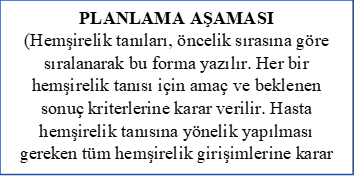 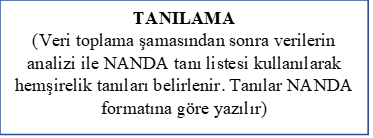 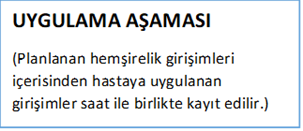 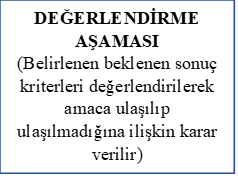                                                                                                                             ERZURUM TEKNİK ÜNİVERSİTESİ                                                                                                                                        SAĞLIK BİLİMLERİ FAKÜLTESİ                                                                                                    HEMŞİRELİKTE TEMEL İLKE VE UYGULAMALAR DERSİ                                                                                                                                          HASTA BAKIM PLANI Tarih: ………………………                   Klinik: ………………………………..                       Öğrenci Hemşire Adı-Soyadı: …………………  Bağımsız   Meslekler arası İş birliği     ** (Hemşirelik uygulamalarının karşısına hemşirenin bağımsız rolleri ise;  “” işareti, hemşirenin iş birliği gerektiren (bağılı/ yarı bağımlı) rolleri ise; “” işaretini ekleyiniz. UYGULAMA DÖNEMİ  HAFTAHEDEFLERTARİH2.-14. HAFTA1. 	Enfeksiyon önleme/kontrolü uygulamalarına ilişkin beceri adımlarını kavramaTARİH2.-14. HAFTA2. Yaşamsal bulgular ile ilgili temel parametreleri açıklamaTARİH2.-14. HAFTA3. İlaç uygulama ile ilgili anatomik bölgeleri saymaTARİH2.-14. HAFTA4. İlaç uygulama adımlarını doğru bir gerçekleştirmeTARİH2.-14. HAFTA5. Uygulama maketi/birey üzerinde yara bakımını yapmaTARİH2.-14. HAFTA6. İntravenöz infüzyon hızını hesaplamaTARİH2.-14. HAFTA7. Hastaya/mankene yatak içinde koruyucu pozisyon vermeTARİH2.-14. HAFTA8. Hastanın/mankenin bireysel hijyen bakım uygulamalarını yapmaTARİH2.-14. HAFTA9. Solunum sistemi ile ilgili temel kavramları, yöntemleri ve ilkeleri tanımlamaTARİH2.-14. HAFTA10.  Hastanın özafagusu ile trake arasındaki anatomik farkı ayırt etmeTARİH2.-14. HAFTA11. Hastaya/mankene nazogastrik kateter uygulamasını yapmaTARİH2.-14. HAFTA12. Hasta/manken üzerinde kolostomi bakımına ilişkin edindiği bilgileri beceri ve tutuma dönüştürmeTARİH2.-14. HAFTA13. Hastaya üriner kateter bakım uygulamasını doğru bir şekilde gerçekleştirmeTARİH2.-14. HAFTA14. Hasta bakımında hemşirelik uygulamalarını planlamaHAFTALARDERS KODU: HEM102 HEMŞİRELİKTE TEMEL İLKE VE UYGULAMALARDERS KODU: HEM102 HEMŞİRELİKTE TEMEL İLKE VE UYGULAMALARHAFTALARKONULARÖĞRENME ÇIKTILARIÖĞRENME ÇIKTILARINI KAZANDIRMA YÖNTEM VE MATERYALLERİÖĞRENME ÇIKTILARINI ÖLÇME YÖNTEMİ1. ENFEKSİYON ÖNLEME VE KONTROL  UYGULAMALARIEl Hijyeni, Sosyal El Yıkama, Hijyenik El Yıkama, El Antisepsisi, Cerrahi El yıkamaKişisel Koruyucu Ekipmanların Kullanımı-Bone, Maske, Gözlük, Önlük, Eldiven Giyme-Çıkarma Aseptik Alan Oluşturma, Koruma, Steril Alan Oluşturma-KorumaTıbbi Atık YönetimiEnfeksiyon önleme/kontrolü uygulamalarına ilişkin beceri adımlarını kavrar. El hijyeninin önemini kavrayarak uygularKişisel koruyucu ekipmanları yöntemine uygun giyer.Steril alan oluştururTıbbi atık yönetimi uygulamalarını kavrar Anlatım1 Gösterip Yapma (Video Gösterimi)Laboratuvar -Model uygulaması  Alıştırma ve Uygulama Soru-Cevap Vaka Çalışması4 Kahoot5       Portfolyo6       Yazılı Ara Sınavlar    Yazılı Final Sınav    Uygulama Sınavı3    Checklist 12     Bakım planı72.YAŞAM BULGULARININ ÖLÇÜLMESİVücut Sıcaklığının Oral, Aksillar,Timpanik Mebran, Yoldan ÖlçülmesiKan Basıncının ÖlçülmesiSolunumun DeğerlendirilmesiNabzın Değerlendirilmesi Ağrının Ölçülmesi ve  DeğerlendirilmesiYaşam bulguları ile ilgili kavramlarısayarYaşam bulgularını ölçerYaşam bulgularının normal anormal değerleri bilerek analiz eder.Yaşam bulgularına uygun müdahaleleri sayar Anlatım1  Gösterip Yapma (Video    Gösterimi)Laboratuvar -Model uygulaması Alıştırma ve UygulamaSoru-CevapVaka Çalışması4Kahoot5  Portfolyo6  Yazılı  Ara Sınavlar  Yazılı Final Sınav   Uygulama Sınavı3   Checklist 12   Bakım planı73.İLAÇ UYGULAMALARIOral ilaç uygulamalarıLokal ilaç uygulamalarıNazal Kanül ile Oksijen UygulamasıMaske ile Oksijen UygulamasıParenteral ilaç Uygulamalarıİntradermal Enjeksiyon UygulamalarıSubkütan Enjeksiyon Uygulamalarıİntramüsküler Enjeksiyon UygulamalarıOral ilaç uygulamasını yapar.Lokal ilaç uygulamasını yapar.Maske ile Oksijen Tedavisi UygulayabilmeSubkütan Enjeksiyon Uygulamala Alanlarını Sıralayabilirİntramüsküler Enjeksiyon Uygulamala Alanlarını Bilirİntramüsküler Enjeksiyon Uygulamasını Tekniğe Uygun Yapabilme  Anlatım1 Gösterip Yapma (Video Gösterimi)Laboratuvar -Model uygulaması Alıştırma ve Uygulama  Soru-Cevap  Vaka Çalışması4 Kahoot5   Portfolyo6 Yazılı  Ara Sınavlar Yazılı Final Sınav  Uygulama Sınavı3  Checklist 12  Bakım planı74.SIVI-ELEKTROLİT DENGESİ İNTRAVENÖZ	-(IV) İLAÇ UYGULAMALARIIV kateter uygulamasıIV sıvı tedavisini başlatmaIV solüsyon şişesini değiştirmeBolus/puşe ilaç uygulamaIV kateter çıkarmaVenöz kan örneği almaİntravenöz kateter uygulamasını yapar.İntravenöz infüzyon hızını hesaplar.İntravenöz sıvı tedvisini başlatır.Venöz kan örneği alır.  Anlatım1 Gösterip Yapma (Video Gösterimi)Laboratuvar -Model uygulaması Alıştırma ve Uygulama  Soru-Cevap  Vaka Çalışması4  Kahoot5    Portfolyo6  Yazılı  Ara Sınavlar  Yazılı Final Sınav   Uygulama Sınavı3   Checklist 12   Bakım planı75.HAREKET GEREKSİNİMİ Hastanın iki Kişi ile Yatağın Başucuna ÇekilmesiYatak Kenarına ÇekilmesiSupine Pozisyonundan Lateral Pozisyona GetirilmesiLateral Pozisyondan Supine Pozisyonuna GetirilmesiSupine Pozisyonundan Prone Pozisyonuna GetirilmesiProne Pozisyonundan Supine Pozisyonuna GetirilmesiSupine Pozisyonundan Sims Pozisyonuna GetirilmesiSims Pozisyonundan Supine Pozisyonuna GetirilmesiFowler Pozisyonu VerilmesiYataktan Sandalyeye OturtulmasıYataktan Sedyeye AlınmasıHastaya/mankene yatak içinde koruyucu pozisyon verir.Hastayı bir pozisyondan diğerine geçirir.Ergonomiye uygun hareket eder.   Anlatım1 Gösterip Yapma (Video Gösterimi)Laboratuvar -Model uygulaması  Alıştırma ve Uygulama  Soru-Cevap  Vaka Çalışması4  Kahoot5    Portfolyo6Yazılı  Ara Sınavlar  Yazılı Final Sınav   Uygulama Sınavı3   Checklist 12   Bakım planı76.BİREYSEL HİJYEN UYGULAMALARIYatak İçinde Tam Vücut BanyosuYetişkin Kadında Perine BakımıYetişkin Erkekte Perine BakımıSırt MasajıYatak İçinde Saç BanyosuAğız BakımıBilinçli Hastada Ağız BakımıProtez Dişi Olan Hastanın Ağız BakımıBilinçsiz Hastada Özel Ağız BakımıHastanın/mankenin bireysel hijyen bakım uygulamalarını yapar.Mahremiyete duyarlı davranır.    Anlatım1  Gösterip Yapma  (Video Gösterimi)Laboratuvar -Model uygulaması Alıştırma ve Uygulama   Soru-Cevap   Vaka Çalışması4   Kahoot5     Portfolyo6    Yazılı  Ara Sınavlar  Yazılı Final Sınav   Uygulama Sınavı3                   Checklist 12                  Bakım planı77.SOLUNUM SİSTEMİ UYGULAMALARIDerin Solunum ve Öksürük EgzersiziNazofarengeal AspirasyonOrofarengeal Aspirasyon BecerisiTrakeostomi AspirasyonuTrakeostomi İç Kanülü TemizliğiPeristomal Cilt Bakımı ve Kanül Bağı DeğişimiSolunum sistemi ile ilgili temel kavramları, yöntemleri ve ilkeleri tanımlar.Hastaya derin solunum ve öksürük egzersizlerini gösterir.Trakeostomi bakımını yapar.Oksijen uygulamasını yapar.    Anlatım1  Gösterip Yapma  (Video Gösterimi)Laboratuvar -Model uygulaması Alıştırma ve Uygulama   Soru-Cevap   Vaka Çalışması4   Kahoot5     Portfolyo6                Yazılı Ara Sınavlar                Yazılı Final Sınav                 Uygulama Sınavı3                 Checklist 12                 Bakım planı78.HAFTA ARA SINAV8.HAFTA ARA SINAV8.HAFTA ARA SINAV8.HAFTA ARA SINAV9.BESLENME GEREKSİNİMİ VEUYGULAMALARIMide EntübasyonuNazogastrik Sonda ile BeslenmeBeslenme Torbası ile Aralıklı Beslenmeİnfüzyon Pompası ile Devamlı/Sürekli BeslenmeNazogastrik Sondadan İlaç VermeNazogastrik Sondanın ÇıkarılmasıHastanın özafagusu ile trake arasındaki anatomik farkı ayırt eder.Mide entübasyonu yapar.Hastanın  beslenmesini organize eder.Mide entübasyonunu sonlandırır.  Anlatım1  Gösterip Yapma  (Video   Gösterimi) Laboratuvar -Model  uygulaması Alıştırma ve Uygulama Soru-CevapVaka Çalışması4 Kahoot5   Portfolyo6            Yazılı Ara Sınavlar             Yazılı Final Sınav              Uygulama Sınavı3               Checklist 12                Bakım planı710.SİNDİRİM SİSTEMİ VE UYGULAMALARIYatakta Hareket Edebilen HastadaSürgü Kullanımı Yatakta Hareket Edemeyen HastadaSürgü KullanımıYüksek Volümlü Lavman UygulamasıDüşük Volümlü Lavman UygulamasıStoma torba değişimiStoma torbası boşaltımıHasta/manken üzerinde kolostomi bakımına ilişkin edindiği bilgileri beceri ve tutuma dönüştürür.Hastanın boşaltım ihtiyacını karşılamasına katılırAnlatım1  Gösterip Yapma  (Video   Gösterimi) Laboratuvar -Model  uygulaması Alıştırma ve Uygulama Soru-CevapVaka Çalışması4 Kahoot5   Portfolyo6            Yazılı Ara Sınavlar             Yazılı Final Sınav              Uygulama Sınavı3               Checklist 12                Bakım planı711.ÜRİNER SİSTEM VE UYGULAMALARIÜriner Kateter UygulamasıKalıcı Üriner Kateterden Steril İdrar Örneği AlmaÜriner Kateterin ÇıkarılmasıHastaya üriner kateter uygulamasını doğru bir şekilde gerçekleştirir.Kalıcı Üriner Kateterden Steril İdrar Örneği Alır.Üriner Kateteri çıkarır.Anlatım1  Gösterip Yapma  (Video   Gösterimi) Laboratuvar -Model  uygulaması Alıştırma ve Uygulama Soru-CevapVaka Çalışması4 Kahoot5   Portfolyo6            Yazılı Ara Sınavlar             Yazılı Final Sınav              Uygulama Sınavı3               Checklist 12                Bakım planı712.SICAK-SOĞUK UYGULAMALARTermofor UygulamasıBuz Kesesi UygulamasıSıcak/Soğuk Paket UygulamasıSıcak/Soğuk Kompres UygulamasıOturma Banyosuna Yardım EtmeSoğuk Sünger BanyosuSıcak uygulama yöntemlerini doğru bir şekilde yapar.Soğuk uygulama yöntemlerini doğru bir şekilde yapar.Hastanın  oturma banyosunu  destekler.Anlatım1  Gösterip Yapma  (Video   Gösterimi) Laboratuvar -Model  uygulaması Alıştırma ve Uygulama Soru-CevapVaka Çalışması4 Kahoot5   Portfolyo6             Yazılı Ara Sınavlar             Yazılı Final Sınav              Uygulama Sınavı3               Checklist 12                Bakım planı713.YARA BAKIMIYaraların sınıflandırılmasıBasınç ülserleriYara bakımında temel ilkelerPansumanHastanın yara bakımını yaparBasınç ülserlerinin dört maddesini sınıflandırır.Yara bakımında temel ilkelerden beş tanesini sayar.Anlatım1  Gösterip Yapma  (Video   Gösterimi) Laboratuvar -Model  uygulaması Alıştırma ve Uygulama Soru-CevapVaka Çalışması4 Kahoot5   Portfolyo6Yazılı Ara Sınavlar  Yazılı Final Sınav   Uygulama Sınavı3     Checklist 12      Bakım planı714.    UYGULAMA (OSCE) SINAVI                                                                                         15. HAFTA FİNAL SINAVI                                                                                         15. HAFTA FİNAL SINAVI                                                                                         15. HAFTA FİNAL SINAVI                                                                                         15. HAFTA FİNAL SINAVIAnabilim/ Bilim Dalı: Formun Doldurulduğu Tarih/ Saat: Servis: Yatak No: TANITICI ÖZELLIKLER TANITICI ÖZELLIKLER Adı Soyadı: 	 Kiminle Yaşıyor: Cinsiyeti: Yaşadığı Şehir:  Yaşı: Sosyal Güvencesi: (  ) Var      ( ) Yok  Medeni Durumu: Kan Grubu: Eğitim Düzeyi: ALERJİSİ: (  ) Var………….   (  ) Yok   (  ) Bilinmiyor Mesleği: BULAŞICI HASTALIK: (  ) Var……. (  ) Yok  (  ) Bilinmiyor  Veri Toplama Kaynağı: Veri Toplama Kaynağı: HASTALIK ÖYKÜSÜ HASTALIK ÖYKÜSÜ Yatış Tarihi/ Saati: Geliş Şekli: (  )Yürüyerek                  (  ) Sedye                       (  )Tekerlekli sandalye     (  ) Diğer Çıkış Tarihi/ Saati: Geliş Şekli: (  )Yürüyerek                  (  ) Sedye                       (  )Tekerlekli sandalye     (  ) Diğer Ameliyat Tarihi:  Geldiği Yer: (  ) Ev                        (  ) Y.Bakım      (  ) Acil                         (  ) ………..Kliniği   (  ) Diğer………………. Yatış Nedeni (Hastanın en önemli şikayeti ve ifadesi): Yatış Nedeni (Hastanın en önemli şikayeti ve ifadesi): Sorunun Başladığı Zaman ve Süresi: Tıbbi Tanı:  Adli Vaka: (  ) Evet     (  ) Hayır SAĞLIK HİKAYESİ SAĞLIK HİKAYESİ Geçirdiği hastalık/ hastalıklar:                          Türü                                       Zamanı                                                     Sonucu           ………………………..              ……………………………..                ….…………………………           ………………………..              ……………………………..                ….………………………… Geçirdiği hastalık/ hastalıklar:                          Türü                                       Zamanı                                                     Sonucu           ………………………..              ……………………………..                ….…………………………           ………………………..              ……………………………..                ….………………………… Sürekli kullandığı ilaçlar:  Adı                                     Dozu (Sıklık)                               Kullanım Nedeni                             Kullanım Süresi ………………         ……………………….                   …………………………..              ..…………………………. ………………         ……………………….                   …………………………..              ..…………………………. Sürekli kullandığı ilaçlar:  Adı                                     Dozu (Sıklık)                               Kullanım Nedeni                             Kullanım Süresi ………………         ……………………….                   …………………………..              ..…………………………. ………………         ……………………….                   …………………………..              ..…………………………. Sürekli kullandığı: (  ) Diş protezi       (  ) Kalp pili        (  ) Diğer……………..    (  ) Yok Sürekli kullandığı: (  ) Diş protezi       (  ) Kalp pili        (  ) Diğer……………..    (  ) Yok SOY GEÇMİŞİ (HASTALIKLAR, ÖLÜM NEDENLERİ VS..) Hastalıklar: (diabet, kanser, kalp hst, inme, akciğer hst, tbc, astım, böbrek hst, epilepsi, psikiyatrik sorunlar..vb.) SOY GEÇMİŞİ (HASTALIKLAR, ÖLÜM NEDENLERİ VS..) Hastalıklar: (diabet, kanser, kalp hst, inme, akciğer hst, tbc, astım, böbrek hst, epilepsi, psikiyatrik sorunlar..vb.) Anne: Kardeş:  Baba: Yakın akraba: ALIŞKANLIKLARI ALIŞKANLIKLARI (  ) Sigara.................. adet/ …gün (  ) Alkol............... ml / …gün / ….hafta/…ay (  ) Diğer  (Madde, ilaç…vb.) (  ) Diğer  (Madde, ilaç…vb.) HASTADAN TESLİM ALINAN İLAÇ/MALZEME/ÖZEL EŞYA:  (  ) Yok       (  ) Var…………………………………. HASTADAN TESLİM ALINAN İLAÇ/MALZEME/ÖZEL EŞYA:  (  ) Yok       (  ) Var…………………………………. Laboratuvar Çalışmaları                                                                                          Referans aralığıTarih……………Hastanın Sonuçları *YorumunuzHemogram  Hemogram  Hemogram  Hemogram  WBCRBCHGBHCTPLTMCVMCHMCHCBiyokimyaBiyokimyaBiyokimyaBiyokimyaKlorKalsiyumSodyum Potasyum FosforDemirDemir bağlamaTotal demir bağlama kapasitesiASTALTALPGGTLDHAçlık kan şekeriTokluk kan şekeriAlbumin Total ProteinTotal BilirubinDirekt BilirubinBUNKreatininÜreÜrik asitCRPApttINRPtCK-MBTroponin Sedimentasyonİdrar Analiziİdrar Analiziİdrar Analiziİdrar AnaliziDansitepHGlukozKetonProteinLökosit Bilirubin Blood Diğer Analiz Sonuçları (Bu Tabloda Yer Almayan Hastanın Başka Laboratuvar Sonuçları Varsa Lütfen Buraya Yazınız Diğer Analiz Sonuçları (Bu Tabloda Yer Almayan Hastanın Başka Laboratuvar Sonuçları Varsa Lütfen Buraya Yazınız Diğer Analiz Sonuçları (Bu Tabloda Yer Almayan Hastanın Başka Laboratuvar Sonuçları Varsa Lütfen Buraya Yazınız Diğer Analiz Sonuçları (Bu Tabloda Yer Almayan Hastanın Başka Laboratuvar Sonuçları Varsa Lütfen Buraya Yazınız *Sadece normalden yüksek ya da düşük olan değerlerin nedenlerini ve sonuçlarını hastanın tıbbi durumu ile ilişkilendirerek yorumlayınız.*Sadece normalden yüksek ya da düşük olan değerlerin nedenlerini ve sonuçlarını hastanın tıbbi durumu ile ilişkilendirerek yorumlayınız.*Sadece normalden yüksek ya da düşük olan değerlerin nedenlerini ve sonuçlarını hastanın tıbbi durumu ile ilişkilendirerek yorumlayınız.*Sadece normalden yüksek ya da düşük olan değerlerin nedenlerini ve sonuçlarını hastanın tıbbi durumu ile ilişkilendirerek yorumlayınız.Yaşamsal BulgularYaşamsal BulgularYaşamsal BulgularYaşamsal BulgularYaşamsal BulgularYaşamsal BulgularYaşamsal BulgularYaşamsal BulgularYaşamsal BulgularTarihSaatAteşNabızKan BasıncıSolunumO2 SaturasyonAğrı (VAS)Uygulamayı Yapan/ İmzaAğrının yeri Ağrının şiddeti Ağrının şiddeti Ağrının şiddeti 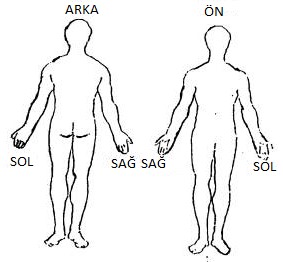 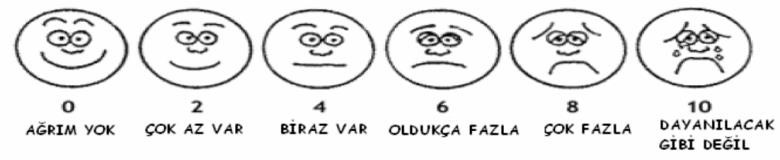 Ağrının niteliği Sızlama   	(   ) Gerilme  	(   ) Keskin  	(   ) Künt        	(   ) Zonklama  (   ) Sıkıştırma  (   ) Yanma    	(   ) Acıma  	(   ) 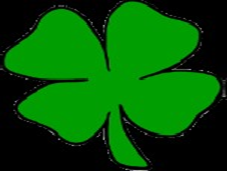                         İTAKİ DÜŞME RİSKİ ÖLÇEĞİ FORMU                                                                                                                           Hastanın adı-SoyadıYaşı:Yattığı Bölüm:1. İlk Değerlendirme □  2.Post-Operatif Dönem □  3.Hasta Düşmesi  □     4 .Bölüm Değişikliği  □     5. Durum Değişikliği □1. İlk Değerlendirme □  2.Post-Operatif Dönem □  3.Hasta Düşmesi  □     4 .Bölüm Değişikliği  □     5. Durum Değişikliği □RİSK FAKTÖRLERİ1.Değ.1.Değ.2. Değ.2. Değ.3.Değ3.DeğRİSK FAKTÖRLERİTarih:……Tarih:……Tarih:……Tarih:……Tarih:……..Tarih:……..RİSK FAKTÖRLERİPUANPUANPUANPUANPUANPUAN1Minör Risk Faktörleri65 yaş ve üstü.1112Minör Risk FaktörleriBilinci kapalı1113Minör Risk FaktörleriSon bir ay içinde düşme öyküsü var1114Minör Risk FaktörleriKronik hastalık öyküsü var.*1115Minör Risk FaktörleriAyakta/yürürken fiziksel desteğe(yürüteç,kolt değn,kişi dest vb.) ihtiyacı var.1116Minör Risk FaktörleriÜriner/fekal kontinans bozukluğu var.1117Minör Risk FaktörleriGörme durumu zayıf.1118Minör Risk Faktörleri4’ten fazla ilaç kullanımı var.1119Minör Risk FaktörleriHastaya bağlı 3’ün altında bakım ekipmanı var.**11110Minör Risk FaktörleriYatak korkulukları bulunmuyor /çalışmıyor.11111Minör Risk FaktörleriYürüme alanlarında fiziksel engel(ler) var.11112   Majör Risk FaktörleriBilinç Açık,koopere değil.555   Majör Risk FaktörleriBilinç Açık,koopere değil.55513   Majör Risk FaktörleriAyakta /yürürken denge problemi var.55514   Majör Risk FaktörleriBaş dönmesi var.55515   Majör Risk FaktörleriOrtostatik hipotansiyonu var.55516   Majör Risk FaktörleriGörme engeli var.55517   Majör Risk FaktörleriBedensel engeli var.55518   Majör Risk FaktörleriHastaya bağlı 3 ve üstü bakım ekipmanı var.**55519   Majör Risk FaktörleriSon bir hafta içinde riskli ilaç kullanımı var.***555TOPLAM PUANTOPLAM PUANTOPLAM PUANDüşük riskToplam puan 5’in altındaYüksek riskToplam puanı 5 ve 5’in üstünde(Dört yapraklı yonca figürü kullanılır.)TESPİT EDİCİ GEREKSİNİMİ Hastanın kendine ve çevresine zarar verme ihtimali var mı? Var (   )                           Yok  (   )  “Var” ise kısıtlama altındaki bireye uygun hemşirelik girişimlerini uygulayın. Gereksinim var mı? Var  	Yok  “Var” ise izolasyon uygulanan bireye uygun hemşirelik girişimlerini uygulayın.  Varsa izolasyon şekli Temas   	Sıkı temas  	Damlacık  	 	Solunum  	 		Diğer  TEMEL GÜVENLİK ÖNLEMLERİ  	Hasta bilekliği takıldı Oksijen sistemi 	 	Açık   	Kapalı   	Hasta ünitesi tanıtıldı Pencereler  	 	Açık   	Kapalı   	Yatak kenarlıkları yukarıda  Yatak frenleri 	 	Açık   	Kapalı   	Yatak başı düzeni sağlandı Refakatçi gereksinimi 	 	Var   	Yok  Sıvı-İzlem Formu                                                                                                    Tarih……Sıvı-İzlem Formu                                                                                                    Tarih……Sıvı-İzlem Formu                                                                                                    Tarih……Sıvı-İzlem Formu                                                                                                    Tarih……Sıvı-İzlem Formu                                                                                                    Tarih……Sıvı-İzlem Formu                                                                                                    Tarih……Sıvı-İzlem Formu                                                                                                    Tarih……Sıvı-İzlem Formu                                                                                                    Tarih……Sıvı-İzlem Formu                                                                                                    Tarih……Sıvı-İzlem Formu                                                                                                    Tarih……Sıvı-İzlem Formu                                                                                                    Tarih……Sıvı-İzlem Formu                                                                                                    Tarih……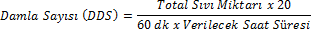 Saatte Gidecek Sıvı Miktarı= Saatte Gidecek Sıvı Miktarı= Saatte Gidecek Sıvı Miktarı= Saatte Gidecek Sıvı Miktarı= Saatte Gidecek Sıvı Miktarı= GİREN SIVILAR ÖNCEKİ TOPLAM:GİREN SIVILAR ÖNCEKİ TOPLAM:GİREN SIVILAR ÖNCEKİ TOPLAM:GİREN SIVILAR ÖNCEKİ TOPLAM:GİREN SIVILAR ÖNCEKİ TOPLAM:GİREN SIVILAR ÖNCEKİ TOPLAM:GİREN SIVILAR ÖNCEKİ TOPLAM:ÇIKAN SIVILAR ÖNCEKİ TOPLAM:ÇIKAN SIVILAR ÖNCEKİ TOPLAM:ÇIKAN SIVILAR ÖNCEKİ TOPLAM:ÇIKAN SIVILAR ÖNCEKİ TOPLAM:ÇIKAN SIVILAR ÖNCEKİ TOPLAM:SAATGİDEN SIVILARGİDEN SIVILARGİDEN SIVILARGİDEN SIVILARGİDEN SIVILARGİDEN SIVILARÇIKAN SIVILARÇIKAN SIVILARÇIKAN SIVILARÇIKAN SIVILARÇIKAN SIVILARSAATOralKan ve kan ürünü      IV sıvılar (cinsi)      IV sıvılar (cinsi)      IV sıvılar (cinsi)      IV sıvılar (cinsi)İdrarDışkıKusmaNGTüpDren (ler)SAATOralKan ve kan ürünüŞişeSeviyesiGidenmiktarŞişeSeviyesiGidenmiktarİdrarDışkıKusmaNGTüpDren (ler)08.0009.0010.0011.0012.0013.0014.0015.0016.00ARATOPLAM17.0018.0019.0020.0021.0022.0023.0024.00ARATOPLAM01.0002.0003.0004.0005.0006.0007.0008.00ARATOPLAMGENEL TOPLAMBASINÇ YARASI RİSKİNİ DEĞERLENDİRME (NORTON SKALASI) BASINÇ YARASI RİSKİNİ DEĞERLENDİRME (NORTON SKALASI) BASINÇ YARASI RİSKİNİ DEĞERLENDİRME (NORTON SKALASI) BASINÇ YARASI RİSKİNİ DEĞERLENDİRME (NORTON SKALASI) BASINÇ YARASI RİSKİNİ DEĞERLENDİRME (NORTON SKALASI) BASINÇ YARASI RİSKİNİ DEĞERLENDİRME (NORTON SKALASI) BASINÇ YARASI RİSKİNİ DEĞERLENDİRME (NORTON SKALASI) BASINÇ YARASI RİSKİNİ DEĞERLENDİRME (NORTON SKALASI) BASINÇ YARASI RİSKİNİ DEĞERLENDİRME (NORTON SKALASI) BASINÇ YARASI RİSKİNİ DEĞERLENDİRME (NORTON SKALASI) BASINÇ YARASI RİSKİNİ DEĞERLENDİRME (NORTON SKALASI) Fiziksel durum Puan Mental durum Puan Aktivite Puan Mobilite Puan İnkontinans Üriner/Fekal Puan TOPLAM İyi 4 Açık/ Uyanık 4 Yürüyor 4 Tam 4 Yok 4 Orta 3 Apatik-İlgisiz 3 Yardımla yürüyor 3 Sınırlı 3 Bazen 3 Kötü 2 Konfüze 2 Sandalyeye bağımlı 2 Çok sınırlı 2 Genellikle idrar 2 Çok kötü 1 Stupor 1 Yatağa bağımlı 1 Hareketsiz 1 İdrar ve gaita 1 RİSK ÖLÇÜMÜ RİSK ÖLÇÜMÜ RİSK ÖLÇÜMÜ PUANLAMA PUANLAMA PUANLAMA YAPILMASI GEREKEN FAALİYETLER YAPILMASI GEREKEN FAALİYETLER YAPILMASI GEREKEN FAALİYETLER YAPILMASI GEREKEN FAALİYETLER YAPILMASI GEREKEN FAALİYETLER Risk yok Risk yok Risk yok 12 ve üzeri 12 ve üzeri 12 ve üzeri Haftada bir kez basınç yarası riskini yeniden değerlendirin. Basınç yarasını önlemeye yönelik girişimlere devam edin. Haftada bir kez basınç yarası riskini yeniden değerlendirin. Basınç yarasını önlemeye yönelik girişimlere devam edin. Haftada bir kez basınç yarası riskini yeniden değerlendirin. Basınç yarasını önlemeye yönelik girişimlere devam edin. Haftada bir kez basınç yarası riskini yeniden değerlendirin. Basınç yarasını önlemeye yönelik girişimlere devam edin. Haftada bir kez basınç yarası riskini yeniden değerlendirin. Basınç yarasını önlemeye yönelik girişimlere devam edin. Yüksek Risk Yüksek Risk Yüksek Risk 1-11 1-11 1-11 Hergün basınç yarası riskini yeniden değerlendirin. . Basınç yarasını önlemeye yönelik girişimlere devam edin. Hergün basınç yarası riskini yeniden değerlendirin. . Basınç yarasını önlemeye yönelik girişimlere devam edin. Hergün basınç yarası riskini yeniden değerlendirin. . Basınç yarasını önlemeye yönelik girişimlere devam edin. Hergün basınç yarası riskini yeniden değerlendirin. . Basınç yarasını önlemeye yönelik girişimlere devam edin. Hergün basınç yarası riskini yeniden değerlendirin. . Basınç yarasını önlemeye yönelik girişimlere devam edin. GÜNLÜK YAŞAM AKTİVİTELERİ BAĞIMLI* YARI BAĞIMLI** BAĞIMSIZ*** 1.GÜVENLİ ÇEVRE SAĞLAMA VE     SÜRDÜRME  2. İLETİŞİM 3. SOLUNUM 4. BESLENME 5. BOŞALTIM 6. KİŞİSEL TEMİZLİK VE GİYİNME 7. BEDEN SICAKLIĞININ KONTROLÜ 8. HAREKET 9. ÇALIŞMA VE EĞLENCE 10. CİNSELLİĞİ İFADE ETME 11. UYKU VE DİNLENME İlacın adıDozu ve sıklığıVeriliş yoluEtkisiİlaç verilmedi ise nedeniGYA Etiyoloji (E) / Tanımlayıcı Özellikler Hemşirelik Tanısı Hemşirelik Tanısı Amaç/ Beklenen Hasta Sonuçları (BHS) Girişimler ( Planlanan) Uygulama  Uygulama  Değerlendirme GYA Etiyoloji (E) / Tanımlayıcı Özellikler Hemşirelik Tanısı Hemşirelik Tanısı Amaç/ Beklenen Hasta Sonuçları (BHS) Girişimler ( Planlanan) Tarih /Saat    Değerlendirme Amaç: 1. 2. 3. 4. 5.  1.  2. 3. 4. 5.  Sonuç Kriteri:1. 2. 3. 4. 5.  1.  2. 3. 4. 5. 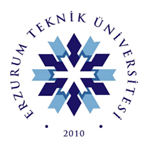 ERZURUM TEKNİK ÜNİVERSİTESİSAĞLIK  BİLİMLERİ FAKÜLTESİHEMŞİRELİK BÖLÜMÜ  HEMŞİRELİKTE TEMEL İLKE  VE UYGULAMALAR KLİNİK UYGULAMA DEĞERLENDİRME FORMUERZURUM TEKNİK ÜNİVERSİTESİSAĞLIK  BİLİMLERİ FAKÜLTESİHEMŞİRELİK BÖLÜMÜ  HEMŞİRELİKTE TEMEL İLKE  VE UYGULAMALAR KLİNİK UYGULAMA DEĞERLENDİRME FORMUERZURUM TEKNİK ÜNİVERSİTESİSAĞLIK  BİLİMLERİ FAKÜLTESİHEMŞİRELİK BÖLÜMÜ  HEMŞİRELİKTE TEMEL İLKE  VE UYGULAMALAR KLİNİK UYGULAMA DEĞERLENDİRME FORMUERZURUM TEKNİK ÜNİVERSİTESİSAĞLIK  BİLİMLERİ FAKÜLTESİHEMŞİRELİK BÖLÜMÜ  HEMŞİRELİKTE TEMEL İLKE  VE UYGULAMALAR KLİNİK UYGULAMA DEĞERLENDİRME FORMUERZURUM TEKNİK ÜNİVERSİTESİSAĞLIK  BİLİMLERİ FAKÜLTESİHEMŞİRELİK BÖLÜMÜ  HEMŞİRELİKTE TEMEL İLKE  VE UYGULAMALAR KLİNİK UYGULAMA DEĞERLENDİRME FORMUERZURUM TEKNİK ÜNİVERSİTESİSAĞLIK  BİLİMLERİ FAKÜLTESİHEMŞİRELİK BÖLÜMÜ  HEMŞİRELİKTE TEMEL İLKE  VE UYGULAMALAR KLİNİK UYGULAMA DEĞERLENDİRME FORMUÖĞRENCİNİN ADI SOYADI:ÖĞRENCİNİN ADI SOYADI:NO:NO:AKADEMİK YIL:AKADEMİK YIL:UYGULAMA ALANI:UYGULAMA ALANI:KLİNİK ADIK:KLİNİK ADIK:DEĞERLENDİRME KRİTERİ 1 PROFESYONEL DAVRANIŞLAR 18 puan Çalışma saatlerine uyum 2 Profesyonel görünüm  2 Öğrenmeye istekli olma 2 Sorumluluk alma 2 Zamanı etkin kullanma 2 Klinik çalışmalarda etkin rol alma 2 Problem çözme becerisi 2 Karar verme becerisi 2 Eleştirel düşünme becerisi 2 2 KIŞILERARASI İLIŞKILER 10 puan  Bakım verdiği hasta/sağlıklı birey ve ailesi ile iletişim 2 Sağlık ekibi üyeleri ile iletişim 2 Öğretim elemanı ile iletişim 2 Arkadaşları ile iletişim 2 Grup içi tartışmalara katılım 2 3 KLİNİK UYGULAMA BECERİLERİ 22 puan Hasta güvenliğini sağlama ve sürdürme becerisi 2 Asepsi ilkelerine uygun davranma becerisi 2 Malzemelerin seçimi ve kullanımındaki düzeni 2 Teorik bilgiyi uygulamaya aktarma becerisi 2 Verileri doğru yorumlayabilme becerisi 2 Hastaya gerekli açıklamayı yapma becerisi 2 İşlem basamaklarını doğru uygulama becerisi 2 Malzemeleri doğru imha etme/kaldırma becerisi 2 Yapılan uygulamanın etkisini değerlendirme becerisi 2 Araştırma yapma ve bilgiyi paylaşma becerisi 2 İşlemleri kayıt etme becerisi 2  4  HEMŞİRELİK SÜRECİ  50 puan A Tanılama 16 puan Veri toplama kaynaklarını kullanma 2 Uygun veri toplama 2 Sistemli ve sürekli veri toplama 2 Verileri uygun şekilde kaydetme 2 Tüm sistemleri değerlendirerek veri toplama  2 Gözlem yaparak veri toplama  2 Fizik muayene ile veri toplama 2 Laboratuvar bulgularını veri olarak kullanabilme 2 B Hemşirelik Tanısı 10 puan Doğru hemşirelik tanısı koyma 2 Tanıların öncelik sırasını belirleme 2 Tanıya yönelik etiyolojik faktörleri belirleme 2 Hemşirelik tanılarının tanımlayıcı özelliklerini belirleme 2 Tıbbi tanı ve hemşirelik tanısını ayırt edebilme 2 C Planlama  10 puan Bakımın amaçlarını belirleme  2 Kısa/uzun vadeli hedefleri belirleme 2 Hemşirelik girişimlerine karar verme 2 Hemşirelik girişimlerinin öncelik sırasını belirleme 2 Nedene yönelik girişimleri planlama 2 D Uygulama 10 puan Planlanan girişimler için uygun araç ve gereçleri hazırlama 2 Planlanan girişimleri uygulayabilme 2 Uygulamaların yapılış nedenini açıklama 2 Hastayı uygulamaya katma 2 Uygulamaları kaydetme 2 E Değerlendirme 4 puan Amaçlara ulaşma durumunu belirleme 2 Değerlendirme sonuçlarını kullanarak yeniden planlama yapma 2 Klinik Uygulama/Staj Notu Klinik Uygulama/Staj Notu 100 puan (%50) OSCE Notu OSCE Notu 100 puan  (%50) Toplam Uygulama Notu Toplam Uygulama Notu  Yıl sonu ortalamasına %50 etki edecektirDeğerlendirmeyi yapan öğretim elemanı: Değerlendirmeyi yapan öğretim elemanı: Değerlendirme tarihi: Değerlendirme tarihi: Değerlendirme tarihi: Değerlendirme tarihi:  Düşünceler:  Düşünceler: 